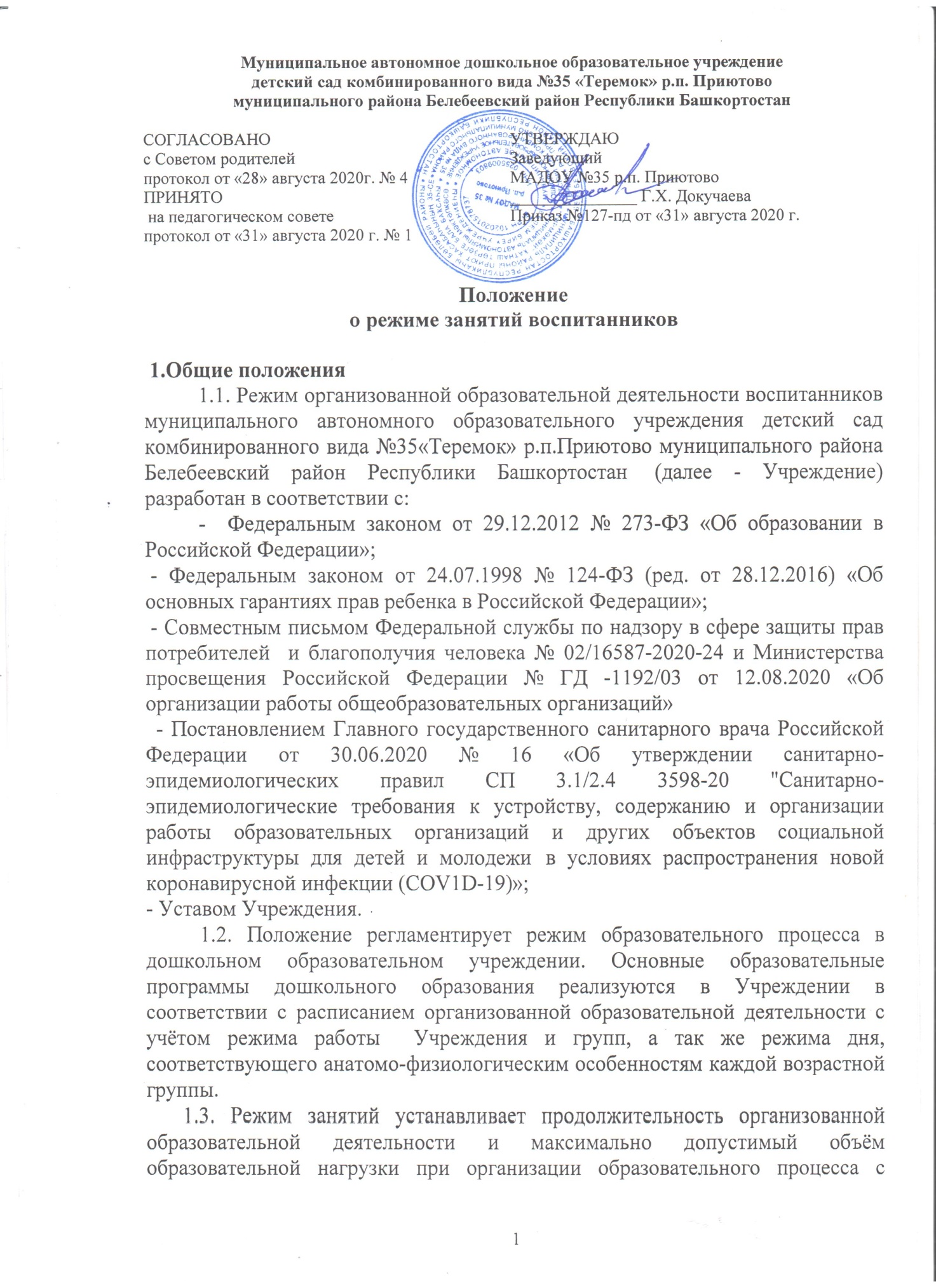 учётом требований по организации физического воспитания детей дошкольного возраста. 2. Режим функционирования образовательного учреждения            2.1. Образовательное учреждение работает по 5-дневной рабочей неделе.             2.2. Образовательное учреждение функционирует в режиме полного дня: с 7.00. до 19.00. (12 часов).             2.3. В субботу, воскресенье и праздничные дни образовательное учреждение не работает.3. Режим  образовательной нагрузки         3.1.Основная образовательная программа дошкольного образования реализуется в течение всего времени пребывания воспитанника в Учреждении.          3.2. Продолжительность непрерывной образовательной нагрузки:Группы раннего возраста:Для детей раннего возраста от 1,6 лет до 3 лет длительность организованной образовательной деятельности не должна превышать 10 мин. Допускается осуществлять образовательную деятельность в первую и во вторую половину дня (по 8 - 10 минут). Допускается осуществлять образовательную деятельность на игровой площадке во время прогулки.Младшая группа: Продолжительность организованной образовательной деятельности для детей от 3 до 4-х лет - не более 15 минут.Средняя группа: Продолжительность организованной образовательной деятельности для детей от 4-х до 5-ти лет - не более 20 минут.Старшая группа:Продолжительность организованной образовательной деятельности для детей от 5 до 6-ти лет - не более 25 минут.Подготовительная к школе группа:Продолжительность организованной образовательной деятельности для детей от 6-ти до 7-ми лет - не более 30 минут.Образовательная деятельность с детьми старшего дошкольного возраста может осуществляться во второй половине дня после дневного сна. Ее продолжительность должна составлять не более 25 - 30 минут в день.Максимально допустимый объем образовательной нагрузки в первой половине дня не превышает:в младшей группе – 30 минутв средней группе –  40 минутв старшей группе – 45 минутв подготовительной к школе группе – 1,5 часа.       3.3.Образовательная деятельность, требующая повышенной познавательной активности и умственного напряжения детей, организовывается в первой половине дня.              3.4. В середине времени, отведенного на организованную образовательную деятельность, проводятся физкультурные минутки. Перерывы между периодами организованной образовательной деятельности – не менее 10 минут.      3.5.Занятия по физическому развитию в соответствие с основной образовательной программой дошкольного образования для детей в возрасте от 1,6 до 3 лет  организуются не менее 3 раз в неделю, от 3лет до 7 лет организуются не менее 2 раз в неделю, продолжительность  составляет:ранний возраст – 10 минутв младшей группе – 15 минутв средней группе –  20 минутв старшей группе – 25 минутв подготовительной к школе группе – 30 минут.Один раз в неделю для детей 5 - 7 лет круглогодично организовываются занятия по физическому развитию детей на открытом воздухе. Их проводят только при отсутствии у детей медицинских противопоказаний и наличии у детей спортивной одежды, соответствующей погодным условиям.В теплое время года при благоприятных метеорологических условиях организованная образовательная деятельность по физическому развитию организуется на открытом воздухе.3.6.Занятия  в бассейне по обучению плаванию в соответствие с основной образовательной программой дошкольного образования организуются по подгруппам  по 8-10 детей.  Для детей в возрасте от   3лет  до 4 лет организуются  -1 раз в неделю, от 3 лет до 7 лет организуются  - 2 раза в неделю, продолжительность  составляет:в младшей группе – 15 минутв средней группе –  20 минутв старшей группе – 25 минутв подготовительной к школе группе – 30 минут.Заключительные положения8.1. Настоящее Положение является локальным нормативным актом ДОУ, принимается на Педагогическом совете, согласовывается с Советом родителей, с профсоюзным комитетом и утверждается (либо вводится в действие) приказом заведующего дошкольным образовательным учреждением.8.2. Все изменения и дополнения, вносимые в настоящее Положение, оформляются в письменной форме в соответствии действующим законодательством Российской Федерации.8.3. Положение принимается на неопределенный срок. 8.4. После принятия Положения (или изменений и дополнений отдельных пунктов и разделов) в новой редакции предыдущая редакция автоматически утрачивает силу.Согласованос профсоюзным комитетомПротокол  от «28» августа 2020г. № 5/1